STERLING HIGH SCHOOL DISTRICT501 S. WARWICK ROAD, SOMERDALE, NEW JERSEY 08083-2175PHONE (856) 784-1287		 FAX (856) 784-7823Matthew Sheehan
Superintendent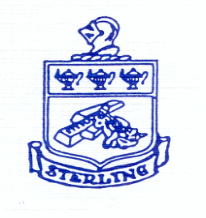 Superintendent Goal #4:  Special Education Parent Advisory Committee Holiday SocialGood afternoon!The YST annual Holiday Social is happening on Thursday, Dec. 15 @ 2:30. Holiday Social Flyer We're parting with No Place for Hate, Believe in U, National Honor Society, Interact and SADD clubs and the Wellness Committees for "Do Good December" DGD 1  DGD 2 Part 1 of Rowan University's Collect Prep Transition Nights are Wednesday, Nov. 30 or Wed. Dec. 7 @ 6pm This is a free virtual event for all parents and students: Register here:https://url2.mailanyone.net/scanner?m=1ouzxT-0004Pc-3W&d=4%7Cmail%2F90%2F1668534000%2F1ouzxT-0004Pc-3W%7Cin2k%7C57e1b682%7C27198722%7C12094382%7C6373CF9BAD4FB19D02ECDD81940740F5&s=V3XfxdL3j4uB9-hcDe5TfJdw4a8&o=%2Fphtw%3A%2Fwtsbvw.intreeecterm%2F%2F.oinoweunva-otrsl-cliyp-egtre-eposra-tinniahnit-prgt-o-1a-2p-fesrt-ris-e-kti3ts4ce8509788876Lastly, save the date for our next SEPAC meeting...Thursday, Jan. 26 @ 6pm at Sterling.Take care!Debby